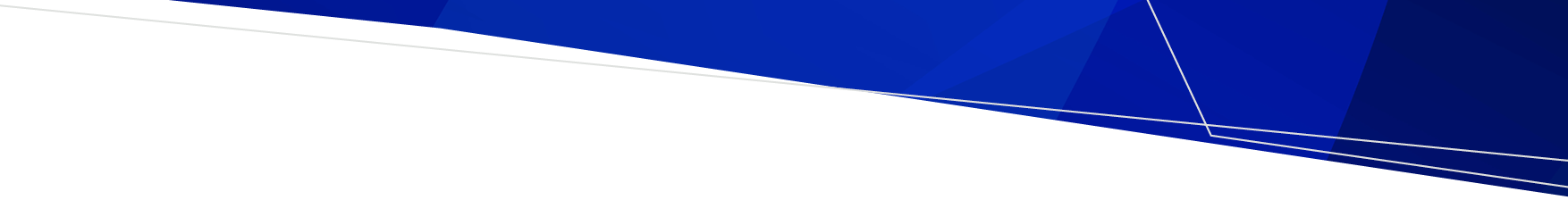 Yellow Fever Vaccination Centres - VictoriaLast updated April 2023OFFICIALAccount Name Address Suburb Postcode Telephone Aireys Inlet Medical Centre37 Great Ocean RoadAirleys Inlet32315289 6502Pier Street Medical Centre125 Pier StreetAltona30189398 3711Altona North Medical GroupSuite 1, 6/230 Blackshaws RoadAltona North30259393 3900Anglesea Medical3 McMillan StreetAnglesea32304215 6700Armadale Family Clinic1002-1004 High StreetArmadale31439509 1811Armstrong Health731-739 Barwon Heads RoadArmstrong Creek32175211 4891Ascot Vale Health Group73 Union RoadAscot Vale30329370 3322Zest Medical Group228 High StreetAshburton31477035 0181Electra Park Medical Centre154 High Street RoadAshwood31479807 1102Aspendale Clinic141 Station StreetAspendale31959580 1200Aspendale Gardens Medical Centre8 Springvale RoadAspendale Gardens31959773 1100The Elms Family Medical CentreSuite 1, 160 Main StreetBacchus Marsh33405367 6662My Clinic Balaclava161-163 Carlisle StreetBalaclava31839531 8383Ballarat Medical Centre10 Drummond Street SouthBallarat33505333 1253Health First Medical GroupLevel 1, 12 Doveton Street SouthBallarat33505331 4341UFS Medical - Doveton St202 Doveton Street NorthBallarat33505364 9100Balwyn Central Medical427 Whitehorse RoadBalwyn31039830 2300Balwyn Health Care4 Belmore RoadBalwyn31039859 4188Belmore Road Medical Centre364 Belmore RoadBalwyn31039857 7016Balwyn Doctors311 Belmore RoadBalwyn North31049857 5578Bannockburn Medical Centre16 High StreetBannockburn33315281 1481Barwon Head Family Practice86 Hitchcock AvenueBarwon Heads 32274244 1030Colchester Medical Centre310 Colchester RoadBayswater31539720 5515The Medical Clinic - Beaconsfield39 Wallace StreetBeaconsfield38079796 1445Beaumaris Medical Centre29 North ConcourseBeaumaris31939589 4559South Barwon Medical Centre66 Settlement RoadBelmont32165243 1111Benalla Church Street Surgery34 Church StreetBenalla36725762 1022Bendigo Medical Centre - Bridge St63-65 Bridge StreetBendigo35505454 2300Mackie Road Clinic82 Mackie RoadBentleigh31659579 3866Jasper Family Medical Practice449 & 443 Centre RoadBentleigh  32049576 6400Bentleigh East GP Clinic23 Clarence StreetBentleigh East31659114 2766Berwick Healthcare76 Clyde RoadBerwick38069796 1500Murray House Clinic15 Clyde RoadBerwick38069796 2222Parkhill Medical CentreShop 1, 215-225 Parkhill DriveBerwick38068790 2111Blackburn Clinic195 Whitehorse RoadBlackburn31309875 1111North Blackburn Square Clinic117 Springfield RoadBlackburn North31309878 3100South Coast Medical - Blairgowrie2841 Point Nepean RoadBlairgowrie39425988 8604Boronia Medical Centre152 Boronia RoadBoronia31559762 193Doctors Care ClinicSuite 2, 157 Scoresby RoadBoronia31559839 3333Greater Knox Family Practice43 Boronia RoadBoronia31559761 1244Myhealth Box HillSP003 Box Hill Central, 1 Main StreetBox Hill31289020 4222Bright Medical Centre115 Gaven StreetBright37415750 1000Bay Street Family Medical Centre412 Bay StreetBrighton31869596 8222Brighton Medical Clinic24-26 Carpenter StreetBrighton31869592 0222Durrant Medical Clinic29 Durrant StreetBrighton31869592 5133New Street Medical Centre393 New StreetBrighton31859595 9777Newbay Medical ClinicGround Floor, 99 Bay StreetBrighton31869521 5378Brighton Family & Womens Clinic767 Nepean HighwayBrighton East31879516 5100Brunswick Betta Health30 Sydney RoadBrunswick30568388 5200Moreland general practice80 Moreland RoadBrunswick30569385 1250Turn the Corner Medical Clinic Brunswick301 Albert StreetBrunswick30561300 557 502East Brunswick Medical Centre212-214 Blyth StreetBrunswick East30579388 0990Burwood Health Care398-400 Burwood Highway Burwood31259888 8177Deakin University - Health serVICesLevel 2, Building B, 221 Burwood Highway Burwood31259244 6300Elevate Medical305 Warragul RoadBurwood31258353 8283SIA Medical Centre140 Burwood HighwayBurwood31258538 6111Camberwell Junction Medical Clinic6-8 Prospect Hill RoadCamberwell31249882 8184Middle Camberwell Medical Centre834 Riversdale RoadCamberwell31249836 7054Barry Road Medical Centre347 Barry RoadCampbellfield30619357 0202Carlton Family Medical88 Rathdowne StreetCarlton30538330 3900Carlton Medical Centre488 Rathdowne StreetCarlton North30549380 4655Melbourne University Health Service138-146 Cardigan StreetCarlton South30538344 6904Carnegie Medical Centre232 Koornang RoadCarnegie31639568 5300Active Medical Centre - Caroline Springs228-232 Caroline Springs BoulevardCaroline Springs30239363 0954Modern Medical Town Centre - Caroline Springs1042 Western HighwayCaroline Springs30238358 0100Our Medical Caroline Springs 1/173 Caroline Springs BoulevardCaroline Springs 30239068 9999St Mary Medical Centre1181 Frankston-Dandenong RoadCarrum Downs32018770 8888Village Family Medical1/1095 Frankston Dandenong RoadCarrum Downs32019783 0045Monash University Health SerVICe Caulfield CampusCnr Queens Avenue & Sir John Monash DriveCaulfield31459903 1177Caulfield Family Medical Practice263 Glen Eira RoadCaulfield North31619528 1222North Road Medical Centre409 North RoadCaulfield South31629576 9311MyHealth Medical Centre - ChadstoneShop EX001 Chadstone Shopping Centre, 1341 Dandenong RoadChadstone31488080 1215Chelsea Arcade MedicalShop 10-11, 426 Nepean Highway Chelsea31969772 9878Wells Road Medical Centre93 Wells RoadChelsea Heights31969771 7111Bayside Family Medical1220 Nepean HighwayCheltenham31929583 1630Cheltenham Medical Centre145 Centre Dandenong RoadCheltenham31929584 3055Revita Medical clinic4A 1297 Nepean HighwayCheltenham31958555 3855Chirnside Park Family Clinic1 Parlands AvenueChirnside Park31169726 6290Medifirst Family Clinic1381 Centre RoadClayton31689544 2658Monash Medical Centre246 Clayton RoadClayton31689594 4564Monash University Health SerVICe - ClaytonGr Fl, Building 10H Wellington RoadClayton38009905 3175MediclinicUnit 25/14-26 Audsley StreetClayton South31699544 1555Clifton Hill Clinic22 Spensley StreetClifton Hill30689489 6123Clifton Hill Medical Group248 Queens ParadeClifton Hill30689489 8355The Crane General Practice35 Queens ParadeClifton Hill30689088 3258Coburg Family Medical Centre497 Sydney RoadCoburg30589354 4042St Kyrollos Family Clinic2a Moore StreetCoburg30589386 0900CoHealth Collingwood365 Hoddle StreetCollingwood30669411 3555Collingwood MedicalLevel 6, 51 Langridge StreetCollingwood30669069 5840Coolaroo Medical Clinic512 Barry RoadCoolaroo30489309 7011Myhealth Medical Centre - CranbourneShop 2, Cranbourne Home, 398 South Gippsland HighwayCranbourne39779112 8950Thompson Road ClinicCnr Thompson and Woodbine RoadsCranbourne North39775996 9000Croydon Medical Centre88-90 Main StreetCroydon31369723 4195Wicklow Avenue Medical Centre65-67 Wicklow AvenueCroydon31369725 1244Dandenong Superclinic56-58 Stud RoadDandenong31759791 5344Stud Road Medical Centre82 Stud RoadDandenong31759794 5055Springs Medical Centre10 Hospital StreetDaylesford34605348 2227Deepdene Surgery71 Whitehorse RoadDeepdene31039817 4233Deer Park Medical CentreT097 Brimbank Shopping Centre Neale RoadDeer Park30239363 6101Lotus Family Clinic10 Smythes RoadDelacombe33565309 3159Diamond Creek Medical Centre82 Main Hurstbridge RoadDiamond Creek30899438 1911VICtoria Harbour Medical Centre2-3/850 Collins StreetDocklands30089629 1414AIM Health Doncaster Medical Centre90 Williamsons RoadDoncaster31089132 5182MyHealth - DoncasterSuite 1001, 619 Doncaster RoadDoncaster31088080 1218Doncaster East Family Medical Centre1045 Doncaster RoadDoncaster East31099842 8585Temple Hills Medical Centre2 Devlaw DriveDoncaster East31099842 9911Verve Family Doctors5/90 Mitcham RoadDonvale31119842 2555Bank Place Medical Centre1 Hopetoun RoadDrouin38185625 3000Drysdale Clinic15 Collins StreetDrysdale32225251 2865Capstone Medical Centre - BairnsdaleShop 12, 30 Howitt AvenueEastwood38755152 7135Rich River Health Group214 Ogilvie AvenueEchuca35645480 6700Elsternwick Clinic74a Orrong RoadElsternwick31859528 6929Eltham Clinic700 Main RoadEltham30959431 0644Medical One - Elwood61 Brighton RoadElwood31849531 9811Essendon Family Medical Centre1/143 Napier StreetEssendon30409370 0890Sia Medical Centre1138 Mt Alexander RoadEssendon30409374 1322Sia Medical Centre1140 Mt Alexander RoadEssendon30409374 1322Euroa Medical Family Practice90 Binney StreetEuroa36665795 2011Fairfield City Medical & Dental Clinic124 Station StreetFairfield30789486 6833Clinicare Medical Centre165 Smith StreetFitzroy30659417 3377Cohealth Fitzroy75 Brunswick StreetFitzroy30659411 3555St. Vincent's General Practice41 Victoria Parade Fitzroy30659288 2022Clinicare - Fitzroy North226 St Georges RoadFitzroy North30689482 3344The Integrated Medical Centre460 Brunswick StreetFitzroy North30689485 8000Flemington Medical Centre9 Princes StreetFlemington30319376 6884Somerville Street Clinic28A Somerville StreetFlora Hill35504418 2671The Clinic - Footscray93 Paisley StreetFootscray30119687 2271Forest Hill Family Clinic249 Canterbury RoadForest Hill31319875 6222Foster Medical Centre97 Station RoadFoster39605682 2088Medical One - Frankston47 Davey StreetFrankston31999783 8111Monash University Health SerVICe - PeninsulaBuilding U, Peninsula CampusFrankston31999904 4683Geelong City Medical Clinic255 Ryrie StreetGeelong32205222 1666Myers Street Family Medical Practice148 Myers StreetGeelong32205229 5192Deakin University Medical Centre – Waterfront Campus1 Gheringhap Street Geelong  32209244 5577Barwon Health StaffCare University Hospital288-299 Ryrie StreetGeelong North32204215 3220Health E Medical Centre 258 Shannon Avenue Geelong West 32185223 9999Neal Street Medical Clinic5 Neal StreetGisborne 34375483 3333Glen Iris Medical Centre118 High StreetGlen Iris31469885 4562Glen Iris Medical Group177 Burke RoadGlen Iris31469509 7633Iris Family Medicine1486 High StreetGlen Iris31469509 2144Tooronga Family MedicalG1/774 Toorak Road (entry via Crescent road)Glen Iris31469002 2888Vitality Medical Health CentreSuite 4 Level 1, 1632 High StreetGlen Iris31469885 5433Glenmount Medical Clinic598 High Street RoadGlen Waverley31509802 9101Kerrie Road Family Medical Centre880 High Street RoadGlen Waverley31509803 1022Waverley General Practice370 Blackburn RoadGlen Waverly31509802 8155Greensborough Road Surgery520 Greensborough RoadGreensborough30849435 0711Medical One - Greensborough68 Main StreetGreensborough30889404 7777Barrymore Medical Centre9 Barrymore RoadGreenvale30599333 5943Hamilton Medical GroupFoster StreetHamilton33005572 2422MyHealth - Hampton3 Service StreetHampton31889598 9911Hastings Clinic44 Victoria StreetHastings39155979 1605Hastings Family Medical CentreShop 5, 8-9 Queen StreetHastings39155972 0000Auburn Road Medical Centre426 Auburn RoadHawthorn31229819 6616Boroondara Health & Wellness Centre738 Glenferrie RoadHawthorn31229819 4044Hawthorn Medical125 Power StreetHawthorn31229818 3377Swinburne University Of TechnologyLevel 4, 34 Wakefield StreetHawthorn31229214 8483The Medical Clinic - Hawthorn733 Glenferrie RoadHawthorn31229818 1146Hawthorn East Medical and Aethestic Clinic663 Burwood RoadHawthorn East31239078 9997Heidelberg West MedicalShop 2/15, 15-23 The Mall (1c) Bell StreetHeidelberg West30819458 1371West Heidelberg Medical Holdings64 The MallHeidelberg West30819459 5400Kings Park Medical Centre - Hillside40 Gourlay RoadHillside30379217 9400Hogans Road Medical Centre63 Hogans RoadHoppers Crossing30299749 6777Utopia Refugee & Asylum Seeker Health5 Alexandra AvenueHoppers Crossing30298001 3049Lister House Clinic146 Baillie StreetHorsham34005382 0011Irymple Medical CentreShop 3, 2109-2111 Fifteenth StreetIrymple34965024 5746Doctors of Ivanhoe131 Upper Heidelberg RoadIvanhoe30799497 1644Ivanhoe Medical Centre22 Livingstone StreetIvanhoe30799499 1245Karuna-maya Medicine22 Princes TerraceJan Juc32285261 4146Calder Medical Clinic- Dr Salter2 Melville CloseKeilor30369336 4755Hallets Medical SerVICes870 Old Calder HighwayKeilor30369135 0846Lincolnville Medical Centre25 McFarlane StreetKeilor East30339337 2200Lowndes Street Clinic9 Lowndes StreetKennington35505443 5117Kew City Medical Centre1/251 High StreetKew31019853 9000Harp Family Medical Centre623 High StreetKew East31029859 7711Kew General Practice798 High StreetKew East31029859 8756Parkmore Medical Centre323 Cheltenham Road / PO Box 81, Dingley VillageKeysborough31729791 0777Kingsville Medical Centre259-265 Geelong RoadKingsville30129687 7258Springs Medical - Kyneton89B Piper StreetKyneton34445422 1298Lara Medical Centre1 Patullos RoadLara32125282 1926Cohealth - Laverton95-105 Railway AvenueLaverton North30289448 5534Leongatha Healthcare Pty Ltd14 Koonwarra RoadLeongatha39535662 2201Kensington Hill Medical Centre2 Kensington RoadLeopold32245250 1044Lakeside Medical Clinic2-4 Alfred RoadLilydale31409739 7211Lilydale Medical Centre - Main St351 Main StreetLilydale31409735 7777Manningham General PracticeLevel 4 200 High StreetLower Templestowe310788401400Airlie Women's Clinic - Malvern1364 Malvern RoadMalvern31449525 1941Family Health Clinic Malvern76 Glenferrie RoadMalvern31447033 0288Glenferrie Road Medical Centre302 Glenferrie RoadMalvern31449822 9822The Emeline Medical Centre138 Glenferrie RoadMalvern31449088 4133Mansfield Medical Clinic49 Highett StreetMansfield37225775 2166Central General Practice38 Highett StreetMansfield 37225775 2591Edgewater Medical Centre46 Edgewater Boulevard Maribyrnong30329317 7777Guardian Medical - Maribyrnong200 Rosamond RoadMaribyrnong30329318 4000McKinnon Hill Medical Centre86 McKinnon RoadMcKinnon32049999 7280AIM Health Melbourne Student Medical CentreLevel 1, 253 Lonsdale StreetMelbourne30009005 2118Alfred Travel Medicine ClinicSpecialist Consulting Clinics, Level 1, The AlfredMelbourne30049076 2940Atticus Health Hardware LaneLevel 3, 393 Little Bourke StreetMelbourne30009670 4011Collins Place Medical CentreLevel 3 Harley House, 71 Collins StreetMelbourne30009650 4218Collins Street Medical Centre - MelbournStetho Health Cranbournee7th Floor, 267 Collins StreetMelbourne30009654 6088Era Health - MelbourneLevel 9, 460  Bourke StreetMelbourne30009944 6200Medical One - QV23 QV Terrace, Level 3 292 Swanston StreetMelbourne30008663 7000Midtown Medical ClinicLevel 4, 250 Collins StreetMelbourne30009650 4284RMIT University - General PracticeBuilding 8, Level 3, 368-374 Swanston StreetMelbourne30009999 2778Sonic Health Plus Melbourne CBDGround Floor, 215 Spring StreetMelbourne30009666 0600St Kilda Road Medical Group Level 1, 391 St Kilda Road Melbourne30049869 2000Mcclinic Melbourne 91 Williams StreetMelbourne 30009620 5299Westcare Medical Centre211 Barries RoadMelton33379747 5800Mentone General Practice 66 Balcombe Road Mentone31949583 6996MyHealth - Mentone115A Mentone ParadeMentone31949598 9911Mernda Junction MedicalMernda Junction Shopping Centre, Shop 11/1435 Plenty RoadMernda37549088 4778Annadale Family Medical Centre2/3 Enderby DriveMickleham30649038 8342Mill Park Family PracticeShop 40, 314-360 Childs RoadMill Park30828432 4100Monbulk Family Clinic1 Mt Pleasant RoadMonbulk37939752 1455Sherbourne Road Medical Clinic111 Sherbourne RoadMontmorency30949435 1144Future Health Medical Centre142 Maribyrnong RoadMoonee Ponds30399078 6259Medical One - Moonee Ponds14 Pascoe Vale RoadMoonee Ponds30398325 1111Moonee Ponds Super Clinic45 Hall StreetMoonee Ponds30349976 4200SIA Medical Centre Moonee Ponds641 Mount Alexander RoadMoonee Ponds30119370 7733Medical One - Moorabbin844 Nepean HighwayMoorabbin31899284 3333Mooroolbark Medical Centre19 Manchester RoadMooroolbark31388803 5700Epic Health Medical MorningtonShop 3, Cnr Bentons & Dunns RdMornington39319044 0100Mornington Coastal Medical Centre958 Nepean HighwayMornington39315976 3666Mornington Family Doctors960 Nepean HighwayMornington39315974 5900Mornington Medical Group258 Main StreetMornington39315975 2633Mount Martha Village Clinic205 Dunns RoadMornington39315975 6211Mt Evelyn Medical Clinic9-11 Wray CrescentMount Evelyn37969736 1444Ti-Tree Family Doctors118 Mt Eliza WayMt Eliza39309787 8033Village Clinic129 Mt Eliza WayMt Eliza39309787 4999Mount Evelyn Medical Surgery27-29 Hereford RoadMt Evelyn37969736 2393Mount Martha Village ClinicSuite 1, 2 Langrigg AvenueMt Martha39345974 3500McKinley Medical Centre433 Police RoadMulgrave31709795 4011Valewood Clinic1-3 Wanda StreetMulgrave31709560 6655Casey Family Practice405 Princess Highway Narre Warren38059704 7244Fountain Gate Medical Centre151 Kurrajong RoadNarre Warren38059704 8011Narregate Medical & Dental Centre60s VICtor CrescentNarre Warren38059771 2000Natimuk Surgery6 Schurmann StreetNatimuk34005363 4480Banksia Medical Centre132 Bellarine HighwayNewcombe32195248 1299Newtown Medical Centre311 Packington StreetNewtown32205221 5044Ocean Grove Medical Centre27 Ross StreetNiddrie30429379 8844Hill Medical SerVICes51 Chandler RoadNoble Park31749562 4766Northside Clinic370 St Georges RoadNorth Fitzroy,30689485 7700Royal Park Medical243 Flemington RoadNorth Melbourne30518301 5500Doctors of Northcote295 High StreetNorthcote30709481 1214Turn the Corner Medical Clinic490 High StreetNorthcote30701300 557 502Vic Medical Doctors NorthcoteShop 5, 3 Separation StreetNorthcote30709482 3881Nunawading Clinic176 Springvale RoadNunawading31319878 9191Comprehensive Family Healthcare1419 North RoadOakleigh East31669558 8788Kingston Village Super Clinic8-10 Coastal Boulevard Ocean Grove32265243 6555Parkville Precinct Medical C/O Royal Melbourne Hosp1F Royal Pde, /Royal Melbourne HospitalParkville30529342 7390Royal Childrens HospitalFlemington RoadParkville30529345 5522Melville Medical Group6 Melville RoadPascoe Vale South30449386 3409Boardwalk Health Medical Centre110 Boardwalk BoulevardPoint Cook30309395 9402MyHealth - Point Cook225-229 Sneydes RoadPoint Cook30308842 2880Point Cook Medical Centre1-11 Dunnings RoadPoint Cook30309395 3400Sanctuary Lake Medical Practice11-13 Jamieson WayPoint Cook30308375 2777Point Lonsdale Medical Group4 Nelson RoadPoint Lonsdale32255258 0888Bridge Street Clinic141 Bridge StreetPort Melbourne32079646 3551Port Melbourne MedicalShop 1, 405 Bay StreetPort Melbourne32078686 0500Seaport Medical Centre6 Fern StreetPortland 33055523 2322High Street Medical Clinic - PrahranLevel 1, 139 High StreetPrahran31819510 5500Next Practice Prahran100 Greville StreetPrahran31819067 7400Prahran Family Clinic 138 Williams Road Prahran31819509 1811Prahran Market ClinicPran Central, Mezzanine level, Cnr Commercial Road & Chapel Street Prahran31819514 0888Airlie Women's Clinic - Prahan East1 Airlie AvenuePrahran East31819525 1941Airlie Women's Clinic - Prahran704 High StreetPrahran East31819525 1941Preston Doctors Clinic89 Murray RoadPreston30729478 0000Preston Family Medical232 Plenty RoadPreston30729480 0844Oakhill Clinic43 Edwardes StreetReservoir30739460 2288Summerhill Medical CentreShop 2A, Summerhill Village, 830 Plenty RoadReservoir30739471 3788Medical One - VICtoria GardensLevel 1, 620 VICtoria StreetRichmond31219427 4000Richmond Heights Medical CentreUnit 1, 193A Lennox StreetRichmond31219427 0055Richmond Hill Medical Clinic2 Royal PlaceRichmond31219428 4148Richmond Medical9/53 Coppin StreetRichmond31219429 8822Yarra Medical1/486 Victoria StreetRichmond31219428 6200MyHealth Medical Centre - EastlandShop 3003, 171-175 Maroondah Highway Ringwood31348080 1388Myhealth Medical Centre RingwoodShop 1113, Level 1, Eastland Shopping Centre, 171-175 Maroondah HwyRingwood31347018 2400Campaspe Medical Centre1 Pascoe StreetRochester35615484 4480Rosanna Medical Group88 Lower Plenty RoadRosanna30849457 1463Liberty Avenue Medical Centre95 Liberty AvenueRowville31789755 5188Rowville Central ClinicSuite 1, 7 Fulham RoadRowville31789763 8899Rowville Health12 St Lawrance WayRowville31789764 1617Wellness on Wellington1101 Wellington RoadRowville31789780 8900South Coast Medical - Rye2 Ozone StreetRye39415985 7776Clocktower Medical Centre278-286 Raymond Street Sale38505144 4788Sale Medical centre49 Desailly StreetSale38505144 5766Bluff Road Medical Clinic328 Bluff RoadSandringham31919598 6244Sandringham Medical Centre39 Bay RoadSandringham31919598 0444Sandy Hill Medical CentreSuite 6, 220 Bay RoadSandringham31919017 4743Princess Park Clinic172 Welsford StreetShepparton36305821 9655Shepparton Travel Clinic100-104 Corio StreetShepparton36300487 431 036Sorrento Medical Centre166 Ocean Beach RoadSorrento39435984 4322Star Health341 Coventry StreetSouth Melbourne32059525 1300Doctors of South Melbourne145 Cecil StreetSouth Melbourne 32058579 6838 MyClinic - Prahran191-193 Commercial RdSouth Yarra31419826 2699MYCLINIC South YarraShop 6, 300 Toorak RoadSouth Yarra31419824 1689South Yarra Medical5/102 Toorak RoadSouth Yarra31419820 1144Capstone Medical Centre - Southbank216 City RoadSouthbank30069686 2222MyClinic Southbank63 Power StreetSouthbank30069131 4210Southbank Medical Clinic151 Sturt StreetSouthbank30069645 7715Southgate Medical Centre3 Southgate Avenue Southbank30069690 1433Dr Ian Roberts525 Springvale RoadSpringvale31729548 1666St Kilda Medical Group81 Grey StreetSt Kilda31829525 5200Patrick Street Family PracticeSuite 1, 8-22 Patrick StreetStawell33805358 7555Strathfieldsaye Primary Health34 Blucher StreetStrathfieldsaye35515439 4442Central Health Clinic134 Durham RoadSunshine30209310 2389Medical One - Sunshine324 Hampshire RoadSunshine30209310 2947Sunshine City Medical Centre423 Ballarat RoadSunshine30209312 3000Sunshine Ultimate Care Clinic127 Durham RoadSunshine30209939 6741Mont Albert Medical Centre201 Union RoadSurrey Hills31279890 6341Surrey Hills Medical Centre174 Union RoadSurrey Hills31259836 1366Medical One - Sydenham523 Melton HighwaySydenham30379284 3333Supernova Medical Centre14 Lavinia DriveTarneit30298866 5544Medical One - Taylors Lakes1 Melton HighwayTaylors Lakes30389390 8222Terang Medical Clinic156 High StreetTerang32645592 1033Toorak Village MedicalLevel 1 459 Toorak RoadToorak31429826 8811Torquay Medical Health and Wellness1-3 Cylinders Drive Torquay32285264 8838Breed Street Clinic37 Breed StreetTraralgon38445176 1933Family Health Traralgon27 Hotham StreetTraralgon38444138 8075St Lukes Medical Centre - TraralgonSuite 2/33-35 Grey StreetTraralgon38445173 6464Springs Medical - Trentham22-24 Victoria StreetTrentham34585424 1602Forsyth Park Medical Centre200 Forsyth Road, Cnr Sayers RoadTruganina30298360 5359Gladstone Park Medical Centre232 Mickleham RoadTullamarine30439330 2533Vermont Health Care5 Boronia RoadVermont31339874 3344North East Family Medicine19 Norton StreetWangaratta36765723 5400Wangaratta Medical Centre34 Green StreetWangaratta31755722 1500Eastlink Family Medical303 Mountain HighwayWantirna31529088 8822Access Medical Group - Wantirna South1 Rezes StreetWantirna South31529887 0211DOCTORS AT KNOXShop 2081, Westfield Knox Shopping Centre, 425 Burwood HighwayWantirna South31529800 0399Knoxfield Medical Centre34 Riddell RoadWantirna South31529801 9055Med Central KnoxShop 1060, Westfield Knox, 425 Burwood HighwayWantirna South31259887 2403Gladstone Street Medical46 Gladstone StreetWarragul38205622 0444Cambourne Clinic196A Liebig StreetWarrnambool32805561 2077Hopkins Medical Centre435-439 Raglan ParadeWarrnambool32805561 4955Lyndoch Medical Hub24 Hopkins RoadWarrnambool32801300 063 3482South West Medical Centre279 Koroit StreetWarrnambool32805563 4370Warrnambool Medical Clinic by Lyndoch LivingShop 10, Target Complex 154 Koroit StreetWarrnambool32805562 2766Watsonia Road Medical Centre19 Watsonia RoadWatsonia30879435 0711Medical One - Waurn Ponds160 Colac RoadWaurn Ponds32165243 6111Ballarat Group Practice - Wendouree1021 Howitt StreetWendouree33555330 7333Alfred Road Medical Centre7 Alfred RoadWerribee30308336 9333Hoppers Lane General Practice242 Hoppers LaneWerribee30308731 6500The Clinic - Werribee15 Princes HighwayWerribee30309741 1200Wyndham Health Care233 Heaths RoadWerribee30309749 2766Vita Medical centre375 King StreetWest Melbourne30039193 6221Access Medical Group - Mulgrave2 Magid Avenue Wheelers Hill31509562 2288Wheelers Hill Clinic847 Ferntree Gully RoadWheelers Hill31509561 3200White Hills Medical Practice496 Napier StreetWhite Hills35505442 3761To receive this document in another format, email Immunisation unit <immunisation@health.vic.gov.au>.Authorised and published by the Victorian Government, 1 Treasury Place, Melbourne.© State of Victoria, Australia, Department of Health, February 2023.Available at Yellow fever vaccination centres <https://www.health.vic.gov.au/immunisation/yellow-fever-vaccination-centres>